              Kde nás najdete:ulice Masarykovo nám. 6/5
733 01 Karviná-Fryštát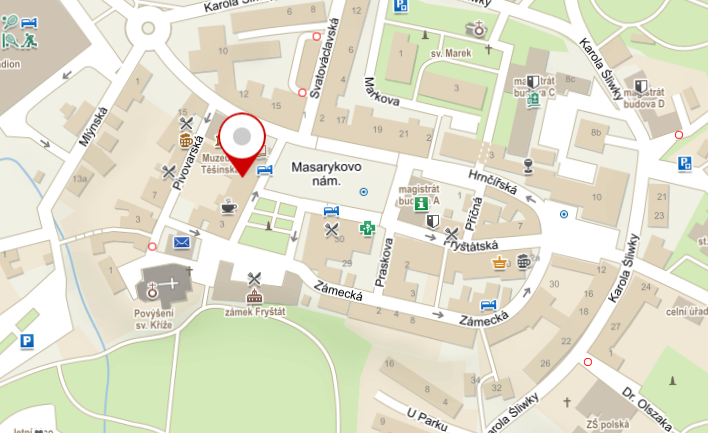 Kontakty na nás: noe.ka@slezskadiakonie.czVedoucí střediska: Iveta Kuczerová 604 642 991Sociální pracovník: Mgr. Lucie Hrouzová 731 420 017Pracovník v sociálních službách: Kateřina Miklíková DiS. 737 240 608Pracovník v sociálních službách: Pavlína Kukuczová 734 236 784Kde najdete organizaci, která nás      
                       založila:Slezská diakonieNa Nivách 7737 01 Český Těšín Spojovatelka: 558 764 333IČO: 654 68 562, Fax: 558 764 301Číslo účtu: 23035791/0100 ustredi@slezskadiakonie.cz,         
     www.slezskadiakonie.cz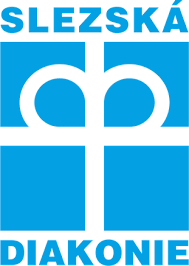 Naši hlavní partneři a sponzoři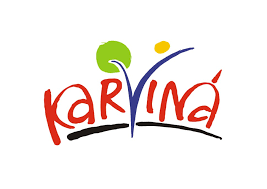 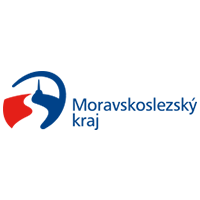 NOE Karviná,podpora samostatného bydlení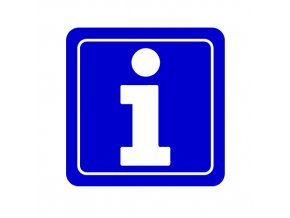 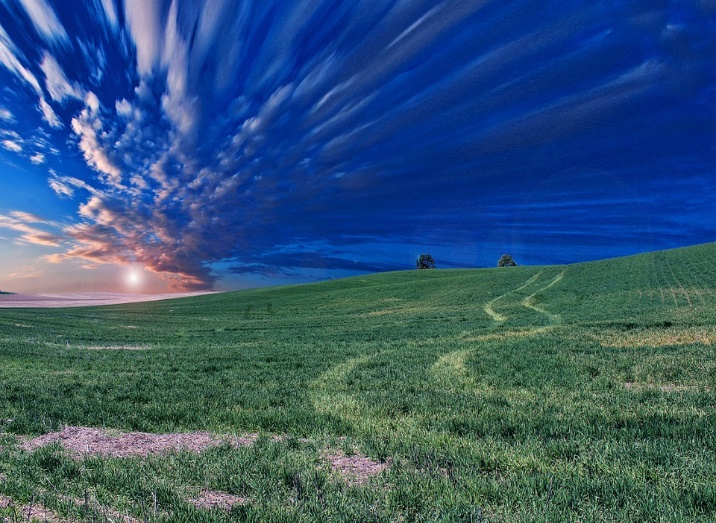 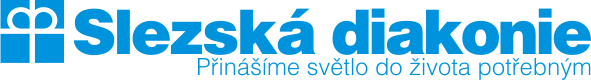 Služba NOE pomáhá lidem, tak aby zvládli žít doma a starali se o sebe a svou domácnost.Služba je určena lidem, kteří mají 18 let a vice. (duševní, mentální a kombinované postižení).Tito lidé žijí ve vlastní domácnosti v Karviné.Snažíme se o to, aby naši uživatelé:získali a udrželi si samostatné bydlení,dokázali se postarat o své osobní záležitosti a domácnost,žili společenský žívot a používali veřejné služby,znali a uměli vužívat svá práva i povinnosti.Ve službě NOE:respektujeme Vaše soukromí, názor i rozhodnutí,s každým z Vás jednáme tak, jak top Vy sámi potřebujete, chceme, aby jste nám důvěřovali, cítili se bezpečně a spolupracovali na společných cílech, přání apod. Pomoc s domácností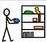 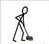 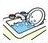 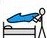 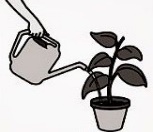 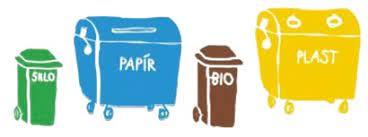 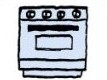 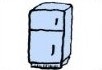 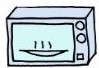 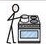 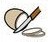 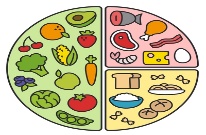 Pomoc se zajištěním velkého úklidu (např. sezonního úklidu, po malování).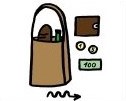 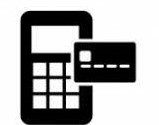 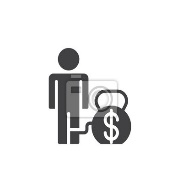 Výchovné, vzdělávací a aktivizační činnostiPomoc s nácvikem různých dovedností (pohybových, společenských a jiných). Pomoc s rodinnými vztahy, pomoc se zapojením do společenského života. Podporu při řešení partnerských vztahů.Kontakt se společnostíPracovnice doprovází uživatele: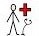 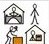 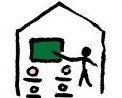 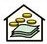 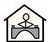 Podpora při získání nových dovedností potřebných v běžném životě, pomoc s využíváním běžných služeb aj.Sociálně terapeutické činnostiPracovník Vám pomůže nacvičit si různépraktické dovednosti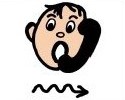 Pomoc s vyřízením věcí a záležitostí na které mám právoPracovník Vám pomáhá s komunikací a vyřizováním běžných záležitostí,a s vyplňováním formulářů, s vyřizováním dopisů, upomínek, složenek apod.Výše úhrady činí 55 Kč / hodinu                                  poskytnuté služby, přičemž výše úhrady se počítá dle skutečně spotřebovaného času. Službu NOE poskytujeme ve vaší domácnosti ve městě Karviná. V jednu chvíli se dokáží naši pracovníci věnovat 3 uživatelům. Dokážeme se postarat o 20 uživatelů.Pondělí		07:00 – 16:00Úterý			07:00 – 15:00 Středa			07:00 – 15:00 (individuálně se lze domluvit do 17:00 hod.)Čtvrtek		07:00 – 15:00Pátek		07:00 – 14:00Proč je tu  služba NOE pro VásPro koho je služba NOE určenaCíle služby NOEZásady službyNabízíme tyto službyCeník službyKde služba NOE probíháKapacita službyKdy je naše služba poskytována